Adjukössze Vonal 2022. évi támogatásának elszámolása a 3/2011 NMHH rendeletnek megfelelően a Nonprofit Információs és Oktató Központ, röviden NIOK Alapítvánnyal, mint szolgáltatóval kötött szerződés részeként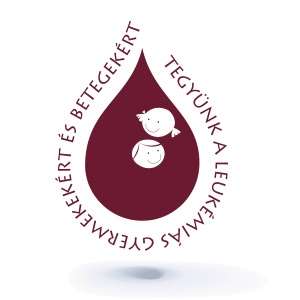 Tegyünk a Leukémiás Gyermekekért és Betegekért Közhasznú Alapítvány13600/41BeszámolóElszámolt támogatási időszak: 2022 január 01- 2022 december 31Az elszámolás szerződés szerinti szempontjai:-A beérkező hívásokból és üzenetekből származó adomány teljes összege: (a)-Ebből a telefonszolgáltatók részére átadott díj: (b)-Az adománygyűjtő szervezet által saját működési költségre felhasznált keret: (c)-A szervezet által a rászorulók megsegítésére felhasznált összeg: (d) [d=a-b-c]Alapítványunk által a rászorulók megsegítésére felhasznált összeg:(d)5 851 826.-= {(a)6 578 712.--(b)646 886.--(c)80 000.-}Adjukössze Vonal NIOK ALAPÍTVÁNY, mint szolgáltató által Alapítványunk részére átutalt bevétele 2022 évben: (a)2022 évben kiutalt teljes összeg: 4 657 742.- Ft2021 évből áthozott összeg: 1 920 970.- Ft Teljes összeg: 6 578 712.- FtSzolgáltató részére átadott díj, adományhívás költsége (bruttó): (b)Teljes összeg: 646 886.- FtAlapítványunk által felhasznált működési költségek (bruttó): (c)Teljes összeg: 80 000.- FtAlapítványunk által a rászorulók megsegítésére felhasznált összeg (pénzbeli és tárgyi támogatás): (d)5 433 429.- FtÁtvittünk a következő (2023-as) évre: 418 397.-Ft-otTeljes összeg: 5 851 826.- FtRövid szóbeli beszámoló:Az adományvonalon keresztül kapott adományokból tárgyévben 96 alkalommal tudtuk támogatni a hozzánk segítségért forduló leukémiás, illetve egyéb más rosszindulatú vérképzőszervi, csontvelő- transzplantációban érintett családokat. Az elsődleges cél 2022-ben is a korábbi évekhez hasonlóan az otthoni megfelelő higiénés körülmények kialakítása volt, hisz ez betegeink immuncsökkent állapotában létfontosságú. Mindezek mellett lehetőségeinkhez mérten próbáltunk ott lenni a családok mellett más tekintetben is. Sok esetben élelmiszer, fertőtlenítőszer vásárlásra utaltuk ki támogatásunk, de több esetben előfordult, hogy az elmaradt rezsiköltségek kifizetésében, évszaknak megfelelő ruházati cikkek vásárlásában kellett segédkeznünk, avagy az utazási költségekhez hozzájárulni. Segítség volt a hívások és emelt díjas üzenetek által kapott adomány a táboraink megszervezésében is. A számok magukért beszélnek, működésre próbáltunk a legkevesebb összeget költeni. Kérjük támogasd Te is ezt a munkát, amit mi végzünk, ha eddig tetted, küldj ezentúl is néhanap egy 500.- Ft-os gyors adományt! Köszönjük, ha megtisztelsz minket! Utalás dátumaIdőszakÖsszeg2022-03-042021. 10. hó első részlet206 494.- Ft2022-03-252021. 11. hó351 178.- Ft2022-05-302021. 12. hó2022. 01. hó1 831 969.- Ft2022-06-302022. 02. hó2022. 03. hó2021. 07-11. hó korrekciók777 569.- Ft2022-08-222022. 04. hó2022. 05. hó427 065.- Ft2022-10-152022. 06. hó2022. 07. hó426 430.- Ft2022-12-092022. 08. hó2022. 09. hó637 037.- FtUtalás dátumaSzámla számaÖsszeg2022-01-31E-NIOK-2022-10355 542.- Ft2022-07-07E-NIOK-2022-330325 719.- Ft2022-10-17E-NIOK-2022-507105 899.- Ft2022-12-15E-NIOK-2022-700159 726.- Ft2022-05-1880 000.- Ft4145525746 GOOGLE ADS (1% KAMPÁNY)Átadás-átvétel dátumaÁtvételi nyilatkozatok sorszámaÖsszeg2022-01-0300380 000.- Ft2022-01-0300650 000.- Ft2022-01-0400830 000.- Ft2022-01-0501055 980.- Ft2022-01-0501150 000.- Ft2022-01-0601270 000.- Ft2022-01-0601434 411.- Ft2022-01-07017103 000.- Ft2022-02-0303750 000.- Ft2022-02-0403850 000.- Ft2022-02-0904250 000.- Ft2022-02-1004350 000.- Ft2022-02-1605750 000.- Ft2022-03-0107015 250.- Ft2022-03-0107459 032.- Ft2022-03-0107550 000.- Ft2022-03-1008250 000.- Ft2022-03-1108350 000.- Ft2022-03-1108568 560.- Ft2022-03-1608620 000.- Ft2022-03-1608950 000.- Ft2022-03-2810318 300.- Ft2022-03-2910450 000.- Ft2022-04-0110850 000.- Ft2022-04-0611450 000.- Ft2022-04-0711550 000.- Ft2022-04-0711650 000.- Ft2022-05-0212883 999.- Ft2022-05-0212950 000.- Ft2022-05-0213050 000.- Ft2022-05-0313150 000.- Ft2022-05-1013973 947.- Ft2022-05-1114150 000.- Ft2022-05-291638 500.- Ft2022-05-2916420 000.- Ft2022-05-2916630 000.- Ft2022-05-2916760 000.- Ft2022-05-2916860 000.- Ft2022-05-2917165 000.- Ft2022-05-2917274 591.- Ft2022-06-0218850 000.- Ft2022-06-0218950 000.- Ft2022-06-2221450 000.- Ft2022-06-2721750 000.- Ft2022-06-2821850 000.- Ft2022-07-012307 000.- Ft2022-07-0523450 000.- Ft2022-07-0623550 000.- Ft2022-07-0924021 650.- Ft2022-07-112452 555.- Ft2022-07-1124675 000.- Ft2022-07-1224836 650.- Ft2022-07-1224920 000.- Ft2022-07-1225040 155.- Ft2022-07-12251110 000.- Ft2022-07-1225295 000.- Ft2022-07-1225395 000.- Ft2022-07-1225495 000.- Ft2022-07-1225595 000.- Ft2022-07-13256128 000.- Ft2022-07-152583 370.- Ft2022-07-2627450 000.- Ft2022-07-2727543 690.- Ft2022-08-0128450 000.- Ft2022-08-0128550 000.- Ft2022-08-0529158 999.- Ft2022-08-0829250 000.- Ft2022-08-0829363 990.- Ft2022-08-1230540 775.- Ft2022-08-1530667 919.- Ft2022-09-02331139 970.- Ft2022-09-0533250 000.- Ft2022-09-0633350 000.- Ft2022-09-1133980 000.- Ft2022-09-1134080 000.- Ft2022-09-1134180 000.- Ft2022-09-1134280 000.- Ft2022-09-1134380 000.- Ft2022-09-1134480 000.- Ft2022-09-1134584 000.- Ft2022-09-11346108 000.- Ft2022-09-11347111 000.- Ft2022-10-0336575 000.- Ft2022-10-1237790 000.- Ft2022-10-1438075 000.- Ft2022-10-1638475 000.- Ft2022-10-1938550 000.- Ft2022-11-0239675 000.- Ft2022-11-0439961 990.- Ft2022-11-0740175 000.- Ft2022-11-0940535 250.- Ft2022-12-0342710 000.- Ft2022-12-0342810 000.- Ft2022-12-0343010 000.- Ft2022-12-0343112 896.- Ft2022-12-2045475 000.- Ft